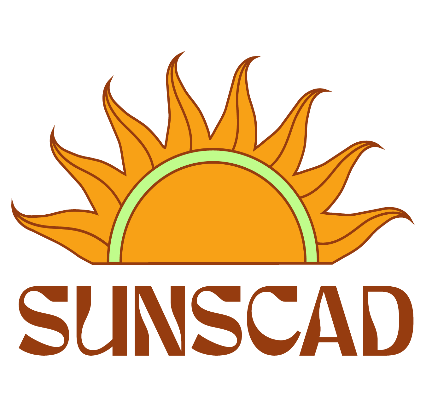 Executive Meeting Minutes                                                              	Date: June 20, 2023Present:  Alexandra, Elanor, Tara, OwenRegrets: Absent: ChrisChair: OwenSecretary: TaraOwen calls the meeting to order at 1:12pmOwen begins the meeting by recognizing we are situated on unceded and unsurrendered Mi’kmaq territory, which is covered under the Peace and Friendship Treaties since 1725. It is our responsibility to understand our relationship with the land as stewards, arrivants, and settlers.Agenda:    Elanor motions to approve the agenda, Alexandra seconds, unanimous. Motion passedMinutes:   Alexandra motions to pass last weeks minutes, Elanor seconds, unanimous, motion passed.Signatures:                                                                                                              	____________________________                      ____________________________    	Exec Member                                 	    Resource CoordinatorReportsElanorManaged SUNSCAD social mediaReplied to e-mailsAttended the VANS AGMAttended meeting with CFS chairperson AideenMet with the Accessibility for Learning Coordinator Jess. She will be collaborating with JenniferReached out to the Halifax Jazz FestivalAlexandraChecking discord constantly and activity is downE-mailsHelping 2 students with the academic programsBeen reading through policy and e-mails about academic issues to bring to all the heads of the University at upcoming meeting this weekOrientation BagsJennifer was insisting on doing the bags even though we were going to do them Discussion occurred regarding whether we should still take this on, or just buy mugs instead.Alexandra will write an e-mail motion since Chris is not presentOSE Meeting (Student Panel) Crystal BonaDiscussion occurred and SUNSCAD thinks it is a good idea. The exec would like to attend and we need to make sure that Chris knows about this.We can ask if this can be online as current exec won’t be on campus.Alexandra will reply to themGreen Shield Travel InsuranceTara is looking into the fact that the Green Shield travel insurance now has the stipulation that if a student gets injured they also have to contact the province as well as Green Shield when this injury happens before the Green Shield Travel Insurance will kick in. If the student doesn’t do this, then they won’t be covered.NSCAD is looking at charging students the Student VIP Backpack plan to make sure all student are covered when they go on exchange.Orientation EventsDiscussion occurred around the events and it was decided that SUNSCAD would have their events on the first week of classes regardless of what OSE wanted to do. Elanor filled in Fynn’s Orientation calendar.Student Action Meeting HighlightsDiscussion occurred on all these subjects:Accessibility IssuesAccountability for FacultyAnti-bullying policyFaculty Training for Anti-oppressionDormsCafeteriaLack of advertising for events and workshopsStructure of Student ComplaintsElanor was received in a positive manner and will continue to go to these meetings as the SUNSCAD VP InternalHalifax Jazz Festival CooperationWe are collaborating with them! They don’t need much help from us so we are doing what we can to help spread the newsStudent Complaints for Summer A Online Courses / Live Instagram SessionStudents are overwhelmed! They are too stressed as these are really condensed.  A 4 month coarse condensed into 2 months.Maybe we could do an awareness about this on our Instagram before the drop period July 5thBaskets in Student LoungeHave baskets in the Student Lounge that have pieces of paper that students can write good and bad things in and then have motivational pieces of paper in another Basket. Maybe have free giveaways there like cookies and candies. We can do this on a very small budget. Everyone likes the idea.Elanor motions to spend a max $100 to get therapy baskets and goodies for the student lounge, Alexandra seconds, unanimous, motion passed.AnnouncementsThere is a meeting happening (SUNSCAD Students Complaint Report Discussion) on Wed June 21st with Dr. Shannon, Melanie Colosimo, Jana Macalik, Jennifer Abrahamson.Alexandra motions to adjourn the meeting, Elanor seconds. Meeting adjourned at 3:11pm